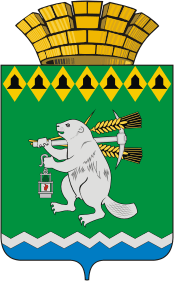 Артемовский городской округТерриториальный орган местного самоуправления селаБольшое Трифоново с подведомственной территорией населенных пунктов: деревня Малое Трифоново, поселок Кислянка Распоряжениеот  27.10.2020                                                                                                      № 36Об утверждении Плана мероприятий по обеспечению пожарной безопасности в осенне - зимний пожароопасный период 2020-2021 годов на территории Территориального органа местного самоуправления села Большое Трифоново с подведомственной территорией населенных пунктов: деревня Малое Трифоново, поселок Кислянка В соответствии с   Федеральными   законами от 21 декабря 1994 года                   № 69 - ФЗ «О пожарной безопасности», от 06 октября 2003 года № 131-ФЗ «Об общих принципах организации местного самоуправления в Российской Федерации», в целях обеспечения пожарной безопасности в осенне - зимний пожароопасный период 2020-2021 годов на территории Артемовского городского округа, руководствуясь статьей 31 Устава Артемовского городского округа, постановлением Администрации Артемовского городского округа от 26.10.2020 № 1029-ПА «Об утверждении Плана мероприятий по обеспечению пожарной безопасности в осенне - зимний пожароопасный период 2020-2021 годов на территории Артемовского городского округа»1. Утвердить План мероприятий по обеспечению пожарной безопасности в осенне - зимний пожароопасный период 2020-2021 годов на территории ТОМС с. Большое Трифоново (Приложение).2. Распоряжение разместить на официальном сайте ТОМС с. Большое Трифоново в информационно-телекоммуникационной сети «Интернет».3.  Контроль за исполнением распоряжения оставляю за собой. И.о.председателя                                                                            Н.И.РебиковаПЛАНмероприятий по обеспечению пожарной безопасности в осенне-зимний пожароопасный период 2020-2021 годов на территории ТОМС с. Большое Трифоново Приложениек распоряжению ТОМС с. Большое Трифоново от 27.10.2020 № 36№п/пМероприятияСроки исполненияИсполнителиПримечание1.Проверка защищенности чердачных и подвальных помещений многоквартирных жилых домов от несанкционированного проникновения посторонних лицс 01.11.2020 по 01.03.2021Председатель ТОМС с. Большое Трифоново (Игошев В.Г.)2.Проверка готовности пожарных водоемов к забору воды для нужд пожаротушения в осенне- зимний пожароопасный периодс 01.11.2020 по 01.03.2021Председатель ТОМС с. Большое Трифоново (Игошев В.Г.)3.Организация и проведение работ по установке знаков пожарной безопасности у водоемов и пожарных гидрантов, а также указателей направления к ним01.12.2020Председатель ТОМС с. Большое Трифоново (Игошев В.Г.)4.Обеспечение своевременной расчистки пожарных гидрантов от снега, их пригодности для забора воды в зимний период с 01.11.2020 по 01.03.2021Председатель ТОМС с. Большое Трифоново (Игошев В.Г.)5.Обеспечение своевременной расчистки подъездных путей к наружным источникам пожаротушенияс 01.11.2020 по 01.03.2021Председатель ТОМС с. Большое Трифоново (Игошев В.Г.)6.Проведение обследования заброшенных (бесхозяйных) зданий на предмет использования их в качестве жилья лицами без определенного места жительствас 01.11.2020 по 01.03.2021Председатель ТОМС с. Большое Трифоново (Игошев В.Г.)7.Проверка мест проживания неблагополучных и многодетных семей. Проведение профилактических бесед, направленных на соблюдение требований пожарной безопасностис 01.11.2020 по 01.03.2021Председатель ТОМС с. Большое Трифоново (Игошев В.Г.)8.Проведение совместных межведомственных рейдов по проверке использования печного и электрооборудования в частных домовладенияхс 01.11.2020 по 01.03.2021Председатель ТОМС с. Большое Трифоново (Игошев В.Г.)